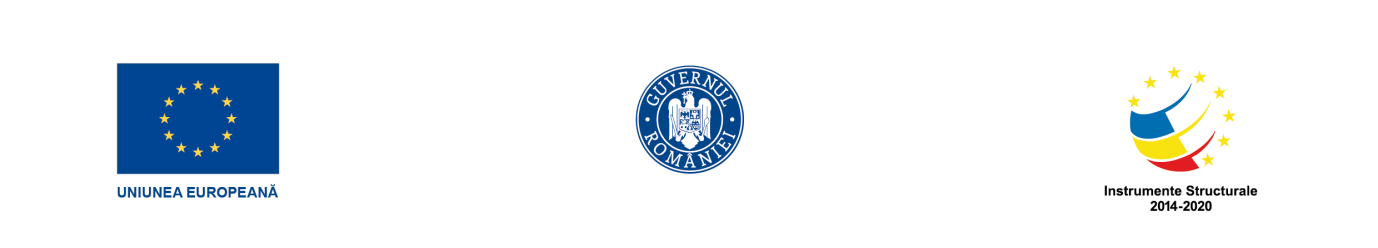 GRUPA 2 – ACTIVITĂȚI GRUP ȚINTĂ STUDENȚINr. crt.NumeNume căsătoriePrenumeProgram de studii1GherasimDiana-MariaAA-IF2GîleaBianca-MariaMK-IF3GrădinaruIoana-AndreeaCIG-IF4GrosuVlad-AlexandruMK-ID5HerciuCarina-DanielaMK-IF6HîrlăuIulianaCIG-IF7IacobIzabela-NataliaCIG-IF8IordachiNicolauGianinaCIG-IFR9LehădușMiruna-MariaCIG-IF10ManciuCarmen-AndreeaMK-IF11MateiAndreea-CătălinaAA-IF12MatieșMarius-RomeoMK-ID13MironMarian-AlinCIG-IFR14MogaLarisa-BiancaAA-IF15MoiseiMarius-IonuțMK-IF16MoizeRobert-CosminMK-IF